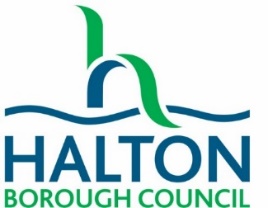 Child’s Name:Child’s Name:Child’s Name:Class teacher/Form tutor:Class teacher/Form tutor:Class teacher/Form tutor:ABC Behaviour Tracking ChartABC Behaviour Tracking ChartABC Behaviour Tracking ChartABC Behaviour Tracking ChartABC Behaviour Tracking ChartABC Behaviour Tracking ChartDateSettingAntecedentAntecedentBehaviourConsequenceSubsequent changes to practice:Subsequent changes to practice:Subsequent changes to practice:Subsequent changes to practice:Subsequent changes to practice:Subsequent changes to practice:Subsequent changes to practice:Subsequent changes to practice:Subsequent changes to practice:Subsequent changes to practice:Subsequent changes to practice:Subsequent changes to practice: